Londesborough Parish Councilwww.londesboroughpc.co.ukTel: 01759 301386    Email: clerk@jigreen.plus.comClerk: Joanna Green, 29 Barmby Road, Pocklington, York, YO42 2DLDear CouncillorA meeting of Londesborough Parish Council will be held on Monday 13th October 2014 in the Reading Rooms, Low Street, at 7.30pm.  You are summoned to attend, if you are unable to attend, would you please contact me in order that I can record your apologies.Members of the public are welcome to attend the meeting and may address the council during the Public Participation period.An agenda for the meeting is shown below.Yours sincerely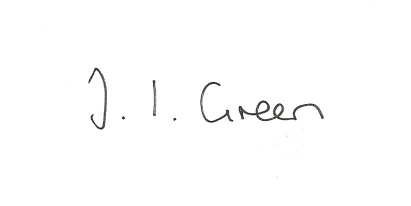 Joanna Green, clerk to the council.04/10/14AGENDAPublic Session. Welcome and Apologies.85/14 Declaration of Interest.  The Parish Councils Code of Conduct. To record any declarations of interest by any member in respect of items on this agenda.86/14 To adopt the minutes of meetings held on 15th September 2014 as a true record 87/14 To receive the clerk's report on matters being progressed from previous meetings.Street Name PlateGrant funding for WW1 memorial vaseTelephone boxRoadside verges88/14 To resolve whether or not to adopt the Social Media Policy89/14 Towable Salt Gritter : To resolve whether or not to apply to the Local Grant Fund for funding to buy a towable gritter/ salt spreader.90/14 To Resolve whether or not to adopt the following documents:Health and Safety PolicyEqual Opportunities PolicyCommunity Emergency PlanSevere Weather PlanRisk Assessment for use of a towable gritter/ salt spreader91/14 To Resolve to support, or otherwise, the planning applications below.Application Number: 14/03034/TCATree Works in Conservation AreaTop Street and Low Street LondesboroughApplicant: :Londesborough Estate92/14 AccountsZurich Insurance amount underpaid in July	£13.80J I Green clerk's salary October93/14 Councillors’ reports94/14 CorrespondenceTown and Parish Councils event Thur 9th OctoberRural Partnership Conference on the Future of the Yorkshire Wolds 16th OctoberERYC re Boundary ReferendumERYC re Reorganisation of Humberside PoliceERYC Parish News October95/14 Date of Next meeting